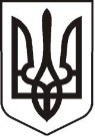 У К Р А Ї Н АЛ У Г А Н С Ь К А    О Б Л А С Т ЬП О П А С Н Я Н С Ь К А    М І С Ь К А    Р А Д А Ш О С Т О Г О   С К Л И К А Н Н ЯРОЗПОРЯДЖЕННЯміського  голови     «11» січня 2019 р.	                    м. Попасна                                   № 02-02-6                       Про нагородження військовослужбовців Військової комендатуриВійськової служби правопорядку                   У зв’язку з проведенням чергової ротації та з метою відзначення кращих військовослужбовців Військової комендатури м. Попасна та керуючись п.20 ч.4 ст. 42 Закону України «Про місцеве самоврядування в Україні»:1. Керівництву міської ради та її виконкому взяти участь у заході з нагоди чергової ротації Військової комендатури м. Попасна, яка відбудеться 12 січня 2019 року.2. Вручити медалі та подяки військовослужбовцям ЗСУ згідно списку (додаток). 3. Контроль за виконанням даного розпорядження покласти на начальника організаційного відділу Висоцьку Н.О.             Міський голова                                                                          Ю.І. ОнищенкоВисоцька, 2 05 65Додаток  до розпорядження міського голови від 11.01.2019 № 02-02-6                       СПИСОК для вручення медалі «ЗА СЛУЖБУ УКРАЇНІ»підполковник Агеєв Віктор Миколайович – № 431;майор Псуй Андрій Іванови – № 425;капітан Оберишин Михайло Романович – №427;майор Гв'язда Роман Васильович - № 426;старший солдат Лаучман Максим Вікторович - № 424.СПИСОКдля вручення подякстаршина Чіп Микола Степанович;солдат Шейнич Андрій Миколайович;старший прапорщик Гейна Володимир Богданович;лейтенант Дукельський Андрій Петрович;солдат Юзва Роман Петрович.         Керуючий справами                                                                Л.А. Кулік